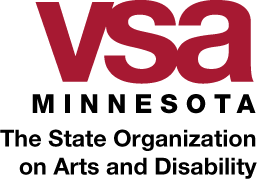 ~ Board Member Application ~Name:  _______________________________________________________________________Occupation/Job Title:  ___________________________________________________________Employer:  ____________________________________________________________________Address:  _____________________________________________________________________City, ST  ZIP:  _________________________________________________________________Telephone:  __________________________   FAX:  __________________________________EMAIL:  _______________________________________Home address:  , ST  ZIP:  ________________________Home phone:  _____________________________  Preferred address to receive board materials & discuss board matters:     Work       HomeCan you receive PC Microsoft Word documents as email attachments?    Yes      No Why are you interested in serving on the VSA Minnesota Board of Directors?What special expertise, skills or personal/professional contacts would you bring to this board?Any additional background information that would be helpful to the Nominating Committee?Please return this application to VSA Minnesota, 528 Hennepin Ave. Suite 305, Minneapolis, MN  55403 or simply send an email to craig@vsamn.org with the information asked for above included in the message.